Publicado en Barcelona el 09/10/2019 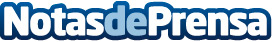 Las últimas novedades en EdTech se han presentado en la CanvasCon Europe en BarcelonaEmpresas e instituciones se han congregado para compartir e intercambiar impresiones acerca de temas de actualidad en el sector como son el análisis de aprendizaje personalizado, design thinking o engagement con los estudiantes, entre otrosDatos de contacto:Instructure916611737Nota de prensa publicada en: https://www.notasdeprensa.es/las-ultimas-novedades-en-edtech-se-han Categorias: Eventos Recursos humanos Innovación Tecnológica http://www.notasdeprensa.es